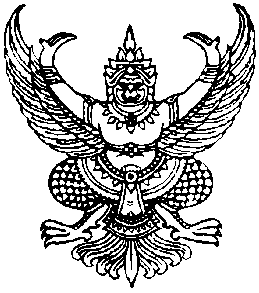 ประกาศองค์การบริหารส่วนตำบลกำแพงเซาเรื่อง  ประกาศสรุปผลการดำเนินการจัดซื้อจัดจ้างในรอบเดือน มกราคม  พ.ศ.  2565--------------------------------	อาศัยอำนาจตามความในข้อ 1 และข้อ 2 แห่งประกาศคณะกรรมการข้อมูลข่าวสารของทางราชการ เรื่องกำหนดให้ข้อมูลข่าวสารเกี่ยวกับผลการพิจารณาการจัดซื้อจัดจ้างของหน่วยงานของรัฐเป็นข้อมูลข่าวสารที่ต้องจัดไว้ให้ประชาชนตรวจดูได้ตามมาตรา  9(8) แห่งพระราชบัญญัติข้อมูลข่าวสารของทางราชการ พ.ศ.  2540  โดยคณะกรรมการข้อมูลข่าวสารของทางราชการ ได้กำหนดให้หน่วยงานของรัฐจัดทำสรุปผลการพิจารณาการจัดซื้อจัดจ้างของหน่วยงานของรัฐเป็นรายเดือนทุก ๆ เดือน โดยให้มีรายละเอียดเกี่ยวกับงานที่จัดซื้อจัดจ้าง วงเงินงบประมาณ วิธีซื้อหรือจ้าง รายชื่อผู้เข้าเสนอราคาและราคาที่เสนอ ผู้ได้รับการคัดเลือกและราคา และเหตุผลที่คัดเลือกผู้เสนอราคารายนั้นโดยสรุป เพื่อเป็นดรรชนีสำหรับการตรวจดูของประชาชน ดังนั้นเพื่อปฏิบัติตามประกาศดังกล่าวและเพื่อให้การจัดซื้อจัดจ้างเป็นไปด้วยความโปร่งใสแลตรวจสอบ ได้องค์การบริหารส่วนตำบลกำแพงเซา    จึงขอประกาศสรุปผลการดำเนินการจัดซื้อจัดจ้างในรอบเดือน  มกราคม 2565 ให้ประชาชนได้ทราบโดยทั่วกัน รายละเอียดตามแบบ สขร.1 แนบท้ายประกาศนี้		ทั้งนี้ ตั้งแต่วันที่    10  กุมภาพันธ์  พ.ศ. 2565 เป็นต้นไป			ประกาศ   วันที่   10  กุมภาพันธ์  พ.ศ. 2565จรวย  จิตต์ชื่น(นายจรวย  จิตต์ชื่น) นายกองค์การบริหารส่วนตำบลกำแพงเซางบหน้าสรุปผลการพิจารณาการจัดซื้อจัดจ้างของ อบจ./เทศบาล/อบต.      กำแพงเซา	         ประจำเดือน	มกราคม  2565ได้นำข้อมูลเกี่ยวกับการจัดซื้อจัดจ้างตามแบบ สขร.1 (ประจำเดือน  	มกราคม 2565  )               เผยแพร่  เมื่อวันที่   10  กุมภาพันธ์  พ.ศ. 2565   โดยวิธี        ติดประกาศ,ประชาสัมพันธ์ทางเว็บไซต์ (www.kampangsao.go.th)	                 ไม่ได้นำข้อมูลเกี่ยวกับการจัดซื้อจัดจ้างตามแบบ สขร. เผยแพร่ เหตุเพราะ 					(ลงชื่อ)      ปริยภัทร  นิจนารถ        ผู้รายงาน(นางปริยภัทร  นิจนารถ)                                ตำแหน่ง   นักวิชาการพัสดุชำนาญการวันที่     10  มกราคม  พ.ศ. 2565สรุปผลการพิจารณาการจัดซื้อจัดจ้างในรอบเดือน  มกราคม  2565 องค์การบริหารส่วนตำบลกำแพงเซา สรุปผลการพิจารณาการจัดซื้อจัดจ้างในรอบเดือน  มกราคม  2565องค์การบริหารส่วนตำบลกำแพงเซาสรุปผลการพิจารณาการจัดซื้อจัดจ้างในรอบเดือน  มกราคม  2565องค์การบริหารส่วนตำบลกำแพงเซาสรุปผลการพิจารณาการจัดซื้อจัดจ้างในรอบเดือน  มกราคม  2565องค์การบริหารส่วนตำบลกำแพงเซาสรุปผลการพิจารณาการจัดซื้อจัดจ้างในรอบเดือน  มกราคม  2565องค์การบริหารส่วนตำบลกำแพงเซาลงชื่อ)      ปริยภัทร  นิจนารถ        ผู้รายงาน(นางปริยภัทร  นิจนารถ)                                ตำแหน่ง   นักวิชาการพัสดุชำนาญการวันที่     10  กุมภาพันธ์  2565ลำดับที่วิธีการจัดซื้อจัดจ้างจำนวนโครงการรวมวงเงินงบประมาณรวมราคากลางรวมราคาที่พิจารณาคัดเลือกวงเงินต่ำหรือสูงกว่าราคากลาง (+สูง) (-ต่ำกว่า)หมายเหตุ1จัดซื้อโดยวิธีเฉพาะเจาะจง11352,900.52352,900.52352,900.52--2จัดจ้างโดยวิธีเฉพาะเจาะจง143,989,750.003,989,750.003,981,750.008,000.00-3จัดซื้อโดยวิธีสอบราคา------4จัดจ้างโดยวิธีสอบราคา------5จัดซื้อโดยวิธีประกวดราคา------6จัดจ้างโดยวิธีประกวดราคา------7จัดซื้อจัดจ้างโดยวิธีพิเศษ------8จัดซื้อจัดจ้างโดยวิธีอิเลคทรอนิกค์------รวม254,342,650.524,342,650.524,334,650.52--ลำดับที่งานจัดซื้อจัดจ้างวงเงินงบประมาณ(ราคากลาง)วิธีซื้อ/จ้างการเสนอราคาการเสนอราคาการพิจารณาคัดเลือกการพิจารณาคัดเลือกเหตุผลที่คัดเลือกโดยสังเขปลำดับที่งานจัดซื้อจัดจ้างวงเงินงบประมาณ(ราคากลาง)วิธีซื้อ/จ้างผู้เสนอราคาราคาที่เสนอผู้ได้รับคัดเลือกราคาที่เสนอเหตุผลที่คัดเลือกโดยสังเขป1จัดซื้อยานพาหนะและขนส่ง1,170..-เฉพาะเจาะจงหจก.ดีพร้อมอะไหล่ยนต์ 841,170.-หจก.ดีพร้อมอะไหล่ยนต์ 841,170.-เป็นผู้เสนอราคาที่มีคุณสมบัติถูกต้องตามเงื่อนไขในเอกสารจัดซื้อ/จ้างซื้อและเสนอราคาไม่เกินวงเงินงบประมาณ2จัดซื้อวัสดุคอมพิวเตอร์3,990.-เฉพาะเจาะจงพรหมคีรีพาณิชย์ คอมฯ3,990.-พรหมคีรีพาณิชย์ คอมฯ3,990.-เป็นผู้เสนอราคาที่มีคุณสมบัติถูกต้องตามเงื่อนไขในเอกสารจัดซื้อ/จ้างซื้อและเสนอราคาไม่เกินวงเงินงบประมาณ3จ้างเหมาซ่อมแซมห้องทำงานผู้บริหารองค์การบริหารส่วนตำบลกำแพงเซา35,000.-เฉพาะเจาะจงนายเกรียงศักดิ์  ราหมาด35,000.-นายเกรียงศักดิ์  ราหมาด35,000.-เป็นผู้เสนอราคาที่มีคุณสมบัติถูกต้องตามเงื่อนไขในเอกสารจัดซื้อ/จ้างซื้อและเสนอราคาไม่เกินวงเงินงบประมาณ4จัดซื้ออาหารเสริมนม171,148.52เฉพาะเจาะจงบริษัท แมรี่ แอน แดรี่ โปรดักส์ จำกัด171,148.52บริษัท แมรี่ แอน แดรี่ โปรดักส์ จำกัด171,148.52เป็นผู้เสนอราคาที่มีคุณสมบัติถูกต้องตามเงื่อนไขในเอกสารจัดซื้อ/จ้างซื้อและเสนอราคาไม่เกินวงเงินงบประมาณ5เครื่องพิมพ์มัลติฟังชั่นเลเซอร์10,000.-เฉพาะเจาะจงพรหมคีรีพาณิชย์ คอมฯ10,000.-พรหมคีรีพาณิชย์ คอมฯ10,000.-เป็นผู้เสนอราคาที่มีคุณสมบัติถูกต้องตามเงื่อนไขในเอกสารจัดซื้อ/จ้างซื้อและเสนอราคาไม่เกินวงเงินงบประมาณลำดับที่งานจัดซื้อจัดจ้างวงเงินงบประมาณ(ราคากลาง)วิธีซื้อ/จ้างการเสนอราคาการเสนอราคาการพิจารณาคัดเลือกการพิจารณาคัดเลือกเหตุผลที่คัดเลือกโดยสังเขปลำดับที่งานจัดซื้อจัดจ้างวงเงินงบประมาณ(ราคากลาง)วิธีซื้อ/จ้างผู้เสนอราคาราคาที่เสนอผู้ได้รับคัดเลือกราคาที่เสนอเหตุผลที่คัดเลือกโดยสังเขป6.จ้างเหมาปรับเกลี่ยพื้นที่บริเวณตลาดสด2,400.-เฉพาะเจาะจงนายธิติฎฐ์  วรรณโสภณ2,400.-นายธิติฎฐ์  วรรณโสภณ2,400.-เป็นผู้เสนอราคาที่มีคุณสมบัติถูกต้องตามเงื่อนไขในเอกสารจัดซื้อ/จ้างซื้อและเสนอราคาไม่เกินวงเงินงบประมาณ7.จัดซื้อวัสดุประปา จำนวน 12 รายการ26,916.-เฉพาะเจาะจงหจก.ประตูชัยการประปา26,916.-หจก.ประตูชัยการประปา26,916.-เป็นผู้เสนอราคาที่มีคุณสมบัติถูกต้องตามเงื่อนไขในเอกสารจัดซื้อ/จ้างซื้อและเสนอราคาไม่เกินวงเงินงบประมาณ8.จ้างเหมาจัดทำป้ายประชาสัมพันธ์3,000.-เฉพาะเจาะจงจีเอ็ม กราฟิกดีไซน์3,000.-จีเอ็ม กราฟิกดีไซน์3,000.-เป็นผู้เสนอราคาที่มีคุณสมบัติถูกต้องตามเงื่อนไขในเอกสารจัดซื้อ/จ้างซื้อและเสนอราคาไม่เกินวงเงินงบประมาณ9.จัดซื้อวัสดุงานบ้านงานครัว2,000.-เฉพาะเจาะจงบูรพาเครื่องเขียน2,000.-บูรพาเครื่องเขียน2,000.-เป็นผู้เสนอราคาที่มีคุณสมบัติถูกต้องตามเงื่อนไขในเอกสารจัดซื้อ/จ้างซื้อและเสนอราคาไม่เกินวงเงินงบประมาณ10.จัดซื้อวัสดุก่อสร้าง14,725.-เฉพาะเจาะจงพี-พี ค้าวัสดุ14,725.-พี-พี ค้าวัสดุ14,725.-เป็นผู้เสนอราคาที่มีคุณสมบัติถูกต้องตามเงื่อนไขในเอกสารจัดซื้อ/จ้างซื้อและเสนอราคาไม่เกินวงเงินงบประมาณลำดับที่งานจัดซื้อจัดจ้างวงเงินงบประมาณ(ราคากลาง)วิธีซื้อ/จ้างการเสนอราคาการเสนอราคาการพิจารณาคัดเลือกการพิจารณาคัดเลือกเหตุผลที่คัดเลือกโดยสังเขปลำดับที่งานจัดซื้อจัดจ้างวงเงินงบประมาณ(ราคากลาง)วิธีซื้อ/จ้างผู้เสนอราคาราคาที่เสนอผู้ได้รับคัดเลือกราคาที่เสนอเหตุผลที่คัดเลือกโดยสังเขป11.จ้างเหมาซ่อมแซมรถบรรทุกน้ำอเนกประสงค์3,350.-เฉพาะเจาะจงนายอดุลย์  เชิดศิริกาญจน์3,350.-นายอดุลย์  เชิดศิริกาญจน์3,350.-เป็นผู้เสนอราคาที่มีคุณสมบัติถูกต้องตามเงื่อนไขในเอกสารจัดซื้อ/จ้างซื้อและเสนอราคาไม่เกินวงเงินงบประมาณ12.จัดซื้อวัสดุก่อสร้าง11,370.-เฉพาะเจาะจงพี-พี ค้าวัสดุ11,370.-พี-พี ค้าวัสดุ11,370.-เป็นผู้เสนอราคาที่มีคุณสมบัติถูกต้องตามเงื่อนไขในเอกสารจัดซื้อ/จ้างซื้อและเสนอราคาไม่เกินวงเงินงบประมาณ13.จัดซื้อวัสดุไฟฟ้า89,916.-เฉพาะเจาะจงห้างหุ้นส่วนสามัญ เค.เจ.วิศวกรรม89,916.-ห้างหุ้นส่วนสามัญ เค.เจ.วิศวกรรม89,916.-เป็นผู้เสนอราคาที่มีคุณสมบัติถูกต้องตามเงื่อนไขในเอกสารจัดซื้อ/จ้างซื้อและเสนอราคาไม่เกินวงเงินงบประมาณ14.จ้างเหมาเปลี่ยนหลังคากระเบื้องในตลาดนัด3,500.-เฉพาะเจาะจงนายอภิรักษ์  เจริญภพ3,500.-นายอภิรักษ์  เจริญภพ3,500.-เป็นผู้เสนอราคาที่มีคุณสมบัติถูกต้องตามเงื่อนไขในเอกสารจัดซื้อ/จ้างซื้อและเสนอราคาไม่เกินวงเงินงบประมาณ15.จ้างเหมาตัดแต่งกิ่งไม้ในตลาดนัด6,500.-เฉพาะเจาะจงนายโสภณ  เผ่าสุภาพ6,500.-นายโสภณ  เผ่าสุภาพ6,500.-เป็นผู้เสนอราคาที่มีคุณสมบัติถูกต้องตามเงื่อนไขในเอกสารจัดซื้อ/จ้างซื้อและเสนอราคาไม่เกินวงเงินงบประมาณลำดับที่งานจัดซื้อจัดจ้างวงเงินงบประมาณ(ราคากลาง)วิธีซื้อ/จ้างการเสนอราคาการเสนอราคาการพิจารณาคัดเลือกการพิจารณาคัดเลือกเหตุผลที่คัดเลือกโดยสังเขปลำดับที่งานจัดซื้อจัดจ้างวงเงินงบประมาณ(ราคากลาง)วิธีซื้อ/จ้างผู้เสนอราคาราคาที่เสนอผู้ได้รับคัดเลือกราคาที่เสนอเหตุผลที่คัดเลือกโดยสังเขป16.จัดซื้อวัสดุการเกษตร18,850.-เฉพาะเจาะจงดารินการค้า18,850.-ดารินการค้า18,850.-เป็นผู้เสนอราคาที่มีคุณสมบัติถูกต้องตามเงื่อนไขในเอกสารจัดซื้อ/จ้างซื้อและเสนอราคาไม่เกินวงเงินงบประมาณ17.จ้างเหมาโครงการก่อสร้างถนน คสล.ไสขาม หมู่ที่ 4492,000.-เฉพาะเจาะจงหจก.ควอทซ์กาเด้น491,000.-หจก.ควอทซ์กาเด้น491,000.-เป็นผู้เสนอราคาที่มีคุณสมบัติถูกต้องตามเงื่อนไขในเอกสารจัดซื้อ/จ้างซื้อและเสนอราคาไม่เกินวงเงินงบประมาณ18.จ้างเหมาโครงการก่อสร้างถนน คสล.สายซอยวันดี หมู่ที่ 1492,000.-เฉพาะเจาะจงหจก.ควอทซ์กาเด้น491,000.-หจก.ควอทซ์กาเด้น491,000.-เป็นผู้เสนอราคาที่มีคุณสมบัติถูกต้องตามเงื่อนไขในเอกสารจัดซื้อ/จ้างซื้อและเสนอราคาไม่เกินวงเงินงบประมาณ19.จ้างเหมาโครงการก่อสร้างถนน คสล.สายนาบิ้งเดียว หมู่ที่ 4492,000.-เฉพาะเจาะจงหจก.ควอทซ์กาเด้น491,000.-หจก.ควอทซ์กาเด้น491,000.-เป็นผู้เสนอราคาที่มีคุณสมบัติถูกต้องตามเงื่อนไขในเอกสารจัดซื้อ/จ้างซื้อและเสนอราคาไม่เกินวงเงินงบประมาณ20.จ้างเหมาโครงการก่อสร้างถนน คสล.สายสวนพล 1 หมู่ที่ 1492,000.-เฉพาะเจาะจงหจก.ควอทซ์กาเด้น491,000.-หจก.ควอทซ์กาเด้น491,000.-เป็นผู้เสนอราคาที่มีคุณสมบัติถูกต้องตามเงื่อนไขในเอกสารจัดซื้อ/จ้างซื้อและเสนอราคาไม่เกินวงเงินงบประมาณลำดับที่งานจัดซื้อจัดจ้างวงเงินงบประมาณ(ราคากลาง)วิธีซื้อ/จ้างการเสนอราคาการเสนอราคาการพิจารณาคัดเลือกการพิจารณาคัดเลือกเหตุผลที่คัดเลือกโดยสังเขปลำดับที่งานจัดซื้อจัดจ้างวงเงินงบประมาณ(ราคากลาง)วิธีซื้อ/จ้างผู้เสนอราคาราคาที่เสนอผู้ได้รับคัดเลือกราคาที่เสนอเหตุผลที่คัดเลือกโดยสังเขป21.จ้างเหมาโครงการก่อสร้างถนน คสล.สายธรรมชาติ หมู่ที่ 4492,000.-เฉพาะเจาะจงหจก.ควอทซ์กาเด้น491,000.-หจก.ควอทซ์กาเด้น491,000.-เป็นผู้เสนอราคาที่มีคุณสมบัติถูกต้องตามเงื่อนไขในเอกสารจัดซื้อ/จ้างซื้อและเสนอราคาไม่เกินวงเงินงบประมาณ22.จัดซื้ออาหารเสริมนม2,815.-เฉพาะเจาะจงบริษัท แมรี่ แอน แดรี่ โปรดักส์ จำกัด2,815.-บริษัท แมรี่ แอน แดรี่ โปรดักส์ จำกัด2,815.-เป็นผู้เสนอราคาที่มีคุณสมบัติถูกต้องตามเงื่อนไขในเอกสารจัดซื้อ/จ้างซื้อและเสนอราคาไม่เกินวงเงินงบประมาณ23.จ้างเหมาโครงการก่อสร้างถนน คสล.สายต้นหว้า-วังสาย หมู่ที่ 4492,000.-เฉพาะเจาะจงหจก.ควอทซ์กาเด้น491,000.-หจก.ควอทซ์กาเด้น491,000.-เป็นผู้เสนอราคาที่มีคุณสมบัติถูกต้องตามเงื่อนไขในเอกสารจัดซื้อ/จ้างซื้อและเสนอราคาไม่เกินวงเงินงบประมาณ24.จ้างเหมาโครงการก่อสร้างถนน คสล.สายยุทธชัย หมู่ที่ 4492,000.-เฉพาะเจาะจงหจก.ควอทซ์กาเด้น491,000.-หจก.ควอทซ์กาเด้น491,000.-เป็นผู้เสนอราคาที่มีคุณสมบัติถูกต้องตามเงื่อนไขในเอกสารจัดซื้อ/จ้างซื้อและเสนอราคาไม่เกินวงเงินงบประมาณ25.จ้างเหมาโครงการก่อสร้างถนน คสล.สายประชาอุทิศ 1หมู่ที่ 9492,000.-เฉพาะเจาะจงหจก.ควอทซ์กาเด้น491,000.-หจก.ควอทซ์กาเด้น491,000.-เป็นผู้เสนอราคาที่มีคุณสมบัติถูกต้องตามเงื่อนไขในเอกสารจัดซื้อ/จ้างซื้อและเสนอราคาไม่เกินวงเงินงบประมาณ